Publicado en Madrid el 05/03/2024 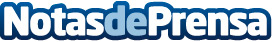 'Irlanda, paisajes mágicos' es la nueva campaña de TUI y ATS Travel para promocionar el paísAmbas compañías colaborarán en acciones en medios digitales, radio, revistas de viajes especializadas, formaciones online dirigidas a agentes de viajes y redes sociales, entre otrasDatos de contacto:María SierraTUI91 75 82 828Nota de prensa publicada en: https://www.notasdeprensa.es/irlanda-paisajes-magicos-es-la-nueva-campana Categorias: Viaje Marketing Turismo http://www.notasdeprensa.es